Čítanie 4. ročník  20.4.2020Úloha 1: Pozorne si prečítaj text:ZeleninaUhorky sú naša vynikajúca domáca zelenina, tvoria bežnú súčasť nášho jedálneho lístka. Uhorky sú vďaka svojej osviežujúcej chuti v horúcom lete veľmi obľúbeným druhom zeleniny. Obsahujú veľké množstvo vitamínov. Dužina uhorky sa skladá z 96 % vody a 3 % cukru a minerálov. Vyžadujú veľa slnka a pestujú sa na teplých stanovištiach, chránených pred vetrom. Sejeme ich do riadkov vzdialených 1 až 1,2 m. Jej korene siahajú až do hĺbky cca 25 cm. Na vysádzanie musí teplota pôdy dosiahnuť 10-15 stupňov Celzia. V blízkosti uhoriek je vhodné vysiať hrach, fazuľu, hlávkový šalát a zeler. V ich blízkosti by nemali byť vysadené paradajky, reďkovky alebo hlávková kapusta. Doplň vetu:                 ............................................. sú naša vynikajúca domáca zelenina.Zakrúžkuj správnu možnosť:Čo tvorí dužinu uhorky? 	                               a) 95% vody a 5 % cukru a minerálov              b) 96% cukru  3 % vody a minerálov              c) 96% vody a 3%  cukru a minerálovZakrúžkuj správnu možnosť:Vzdialenosť riadkov pri výsadbe uhoriek je : a) 25- 30 cmb) 10- 15 mmc)  1- 1,2 mSlovenský jazyk 4. ročník 20.4.2020Úloh1: Pripravujeme si rozhovor so spisovateľkou Máriou Jančovou. Pozorne si prečítaj rozhovor. Text si môžeš prepísať do zošita, alebo na papier ak máš možnosť. 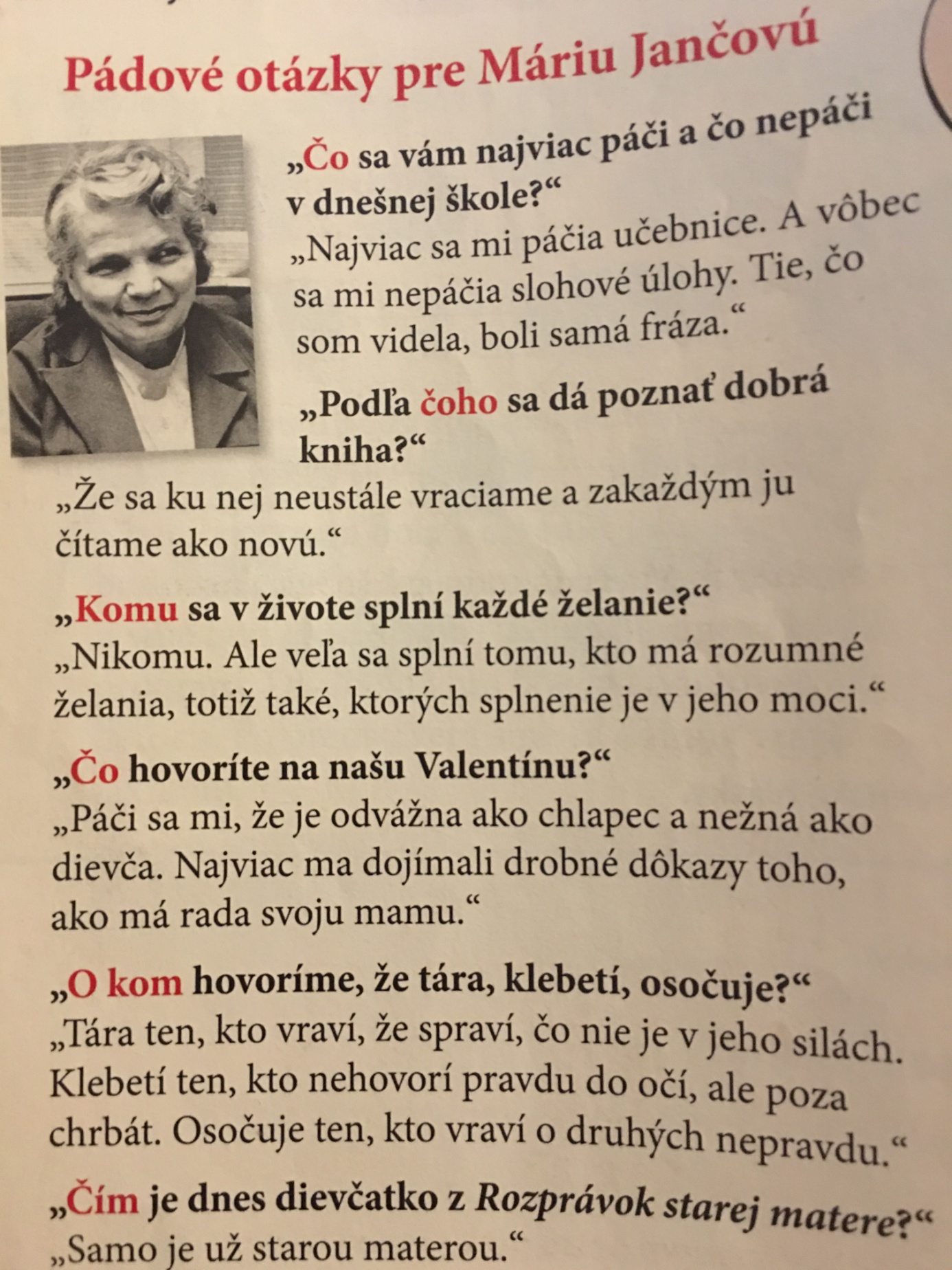 